	Electronic Payment – Vendor Enrollment Form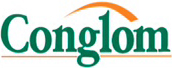 Payment InformationAccount Information (Complete one only)Remittance Information (An email will be sent to the address below when a payment is being sent.)Vendor Name:Vendor ID #:Address:City:Province/State:Postal Code/Zip:Country:Phone:To ensure the accuracy of your account information, please attach a void cheque upon return of this document and complete the following financial information.  Conglom cannot be held responsible if incorrect information is submitted without a void cheque.To ensure the accuracy of your account information, please attach a void cheque upon return of this document and complete the following financial information.  Conglom cannot be held responsible if incorrect information is submitted without a void cheque.To ensure the accuracy of your account information, please attach a void cheque upon return of this document and complete the following financial information.  Conglom cannot be held responsible if incorrect information is submitted without a void cheque.To ensure the accuracy of your account information, please attach a void cheque upon return of this document and complete the following financial information.  Conglom cannot be held responsible if incorrect information is submitted without a void cheque.To ensure the accuracy of your account information, please attach a void cheque upon return of this document and complete the following financial information.  Conglom cannot be held responsible if incorrect information is submitted without a void cheque.Name of Financial Institution:Name of Financial Institution:Address of Financial Institution:Address of Financial Institution:CAD$ AccountBank CodeTransit NumberAccount NumberUSD$ Account in CanadaBank CodeTransit NumberAccount NumberUSD$ Account in USA*ABA Routing NumberAccount Number*Account Type (USA only): DCC = Demand CreditDCC typically represents a business account. PDC = Savings CreditPDC typically represents a personal account.International AccountCurrency:    Country:     SWIFTIBANAccountContact:Secondary Contact:Remittance Email:Secondary Email:  Same as above (Payment Information)  Same as above (Payment Information)  Same as above (Payment Information)Address:City:Province/State:Postal Code/Zip:Country:Phone:Completed by:Title/Position:Date:Signature:Phone: